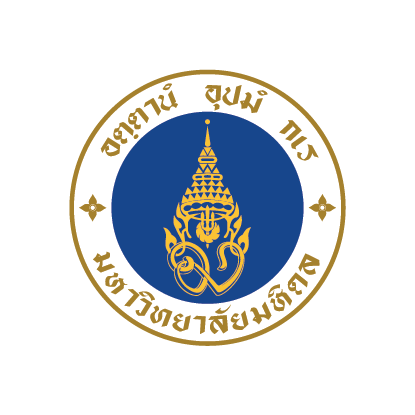 ใบสมัครโครงการ Innovation for campus sustainability 2019ชื่อทีม ...............................................................................................................................................สมาชิกชื่อ – สกุล ..............................................................................................เลขประจำตัวนักศึกษา .............................ชั้นปีที่ ................................ คณะ..............................................................สาขา .......................................................E-mail ………........................................................................... เบอร์โทร ...............................…..............................ชื่อ – สกุล ..............................................................................................เลขประจำตัวนักศึกษา .............................ชั้นปีที่ ................................ คณะ..............................................................สาขา .......................................................E-mail ………........................................................................... เบอร์โทร ...............................…..............................ชื่อ – สกุล ..............................................................................................เลขประจำตัวนักศึกษา .............................ชั้นปีที่ ................................ คณะ..............................................................สาขา .......................................................E-mail ………........................................................................... เบอร์โทร ...............................…..............................ที่ปรึกษา ชื่อ – สกุล.........................................…………………………………………….………...................................................................ตำแหน่ง…….......................................……………………………………….………..................................................................ชื่อส่วนงาน  ..............................................................………………….………...................................................................E-mail ......................................................................................... เบอร์โทร ..............................................................Proposal โครงการทีม.........................…..............................................................ชื่อผลงาน/โครงการ.................................................................................................แนวคิด………………………………………………………………………………………………………………………………………………………………………………………………………………………………………………………………………………………………………………………………………………………………………………………………………………………………………………………………………………………………………………………………………………………………………………………………………………………………………………………………………………………………………………………………………………………………………………………………………………ขั้นตอนการดำเนินงาน………………………………………………………………………………………………………………………………………………………………………………………………………………………………………………………………………………………………………………………………………………………………………………………………………………………………………………………………………………………………………………………………………………………………………………………………………………………………………………………………………………………………………………………………………………………………………………………………………………การออกแบบผลงาน………………………………………………………………………………………………………………………………………………………………………………………………………………………………………………………………………………………………………………………………………………………………………………………………………………………………………………………………………………………………………………………………………………………………………………………………………………………………………………………………………………………………………………………………………………………………………………………………………………ตัวอย่างผลงาน (รูปภาพผลงาน)หมายเหตุ : รูปภาพไม่เกิน 1 หน้า กระดาษ A4วัสดุอุปกรณ์ที่ต้องใช้………………………………………………………………………………………………………………………………………………………………………………………………………………………………………………………………………………………………………………………………………………………………………………………………………………………………………………………………………………………………………………………………………………………………………………………………………………………………………………………………………………………………………………………………………………………………………………………………………………งบประมาณ (ประมาณการค่าใช้จ่ายที่ใช้ในการทำผลงาน)………………………………………………………………………………………………………………………………………………………………………………………………………………………………………………………………………………………………………………………………………………………………………………………………………………………………………………………………………………………………………………………………………………………………………………………………………………………………………………………………………………………………………………………………………………………………………………………………………………ประโยชน์ที่ได้รับและการประยุกต์ใช้ในมหาวิทยาลัย………………………………………………………………………………………………………………………………………………………………………………………………………………………………………………………………………………………………………………………………………………………………………………………………………………………………………………………………………………………………………………………………………………………………………………………………………………………………………………………………………………………………………………………………………………………………………………………………………………